Programa „Zipio draugai“ 2022 – 2023 mokslo metaiNuotolinė Centro jungtinė AMP grupė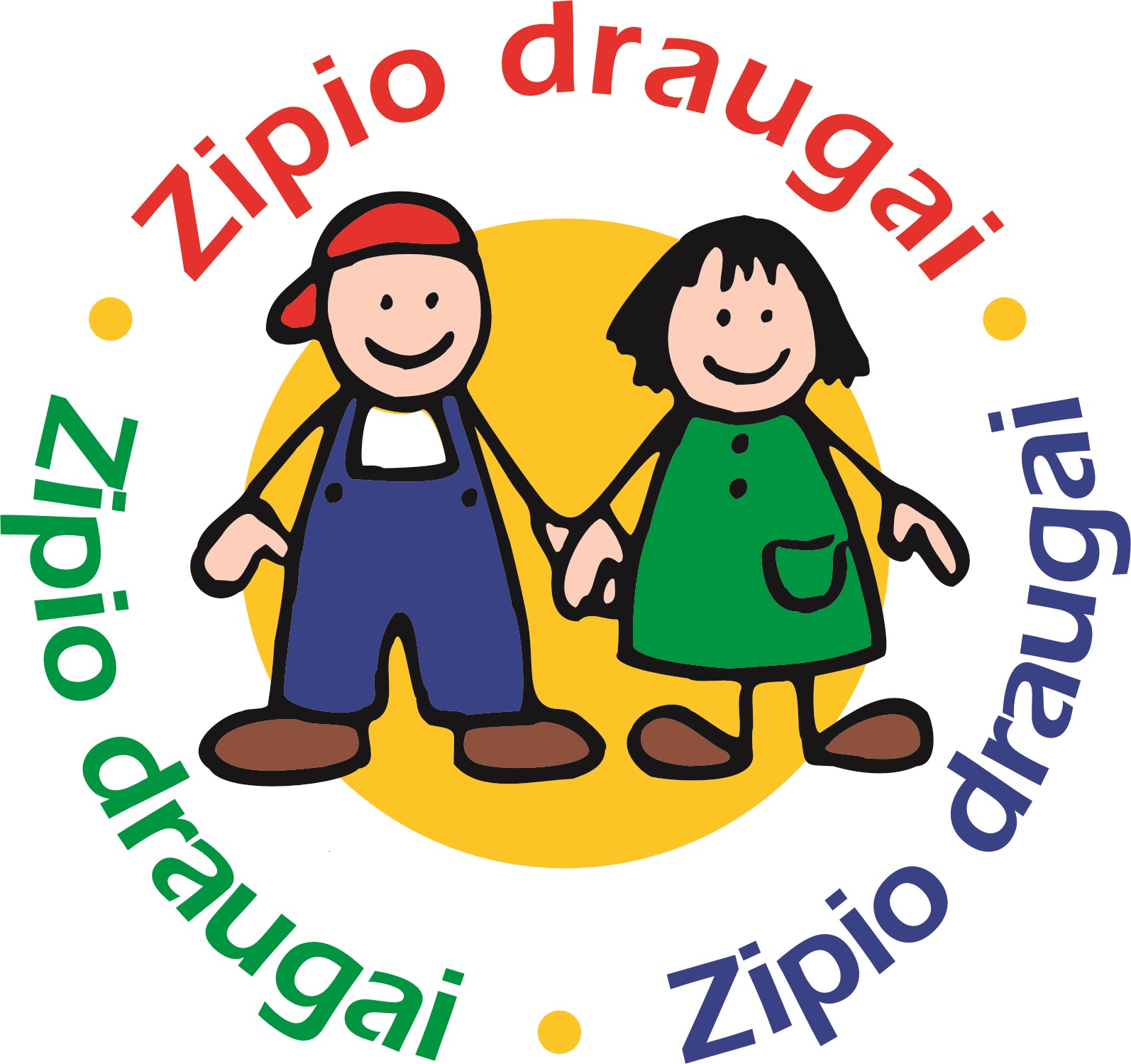 VšĮ „Vaiko labui“Šv. Ignoto g. 5, 01144 Vilniustel. +370 699 20223el.p. info@vaikolabui.ltwww.vaikolabui.lt1.Alytaus lopšelis darželis „Boružėlė“Laima Saulėnienė2.Alytaus rajono Daugų Vlado Mirono gimnazijaOna Lesniauskienė3.Lazdijų mokykla-darželis „Vyturėlis“Astutė Stankevičienė4.Lazdijų mokykla-darželis „Vyturėlis“Inga Jotautienė5.Lazdijų mokykla-darželis „Vyturėlis“Rūta Kalėdienė6.Marijampolės vaikų lopšelis-darželis „Želmenėliai“Gintarė Masiulionienė7.Marijampolės Petro Armino progimnazijaJolita Juodviršienė8.Kazlų Rūdos Kazio Griniaus gimnazijos skyrius Antanavo mokyklaAušra Valatkevičienė9.Šakių r. Griškabūdžio gimnazijaDalia Puidokaitienė10.Šakių r. Griškabūdžio gimnazijaOresta Naumavičienė11.Vilkaviškio r. Alvito mokykla-daugiafunkcis centrasNeringa Marazienė12.Panevėžio lopšelis-darželis „Varpelis“Aušra Zuozienė13.Panevėžio lopšelis-darželis „Žilvinas“Alina Kubilienė14.Panevėžio lopšelis-darželis „Nykštukas“Ieva Simsonaitė14.Panevėžio lopšelis-darželis „Nykštukas“Vilija Sandulienė15.Panevėžio lopšelis-darželis „Žvaigždutė“Lina Vaišvidienė16.Panevėžio lopšelis darželis „Dobilas“ Lina Bareikienė17.Panevėžio lopšelis-darželis  „Vaivorykštė“Rūta Birbalienė18.Panevėžio rajono Ramygalos lopšelis-darželis „Gandriukas“Kristina Stankevičienė19.Pasvalio rajono Saločių Antano Poškos pagrindinė mokyklaIrena Paškevičiūtė20.Biržų lopšelis-darželis „Genys“Sandra Skadinienė21.Biržų lopšelis-darželis „Genys“Jolanta Nemanytė